Вебинар «Автоматизация стратегического планирования на уровне муниципальных образований»Вебинар «Автоматизация стратегического планирования на уровне муниципальных образований»Организатор:Компания «Р.О.С.Т.У.»Спикеры:Очирова Бая ВячеславовнаУчастники:Экономические и финансовые органы муниципальных образованийДата:19 мая 2016 г./20 мая 2016 г.Время начала:10:00 (мск)План вебинара:План вебинара:10:00Начало вебинара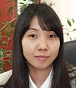 Очирова Б.В. – начальник отдела методологии ООО «Р.О.С.Т.У.»Документы стратегического планирования на муниципальном уровне.Автоматизация стратегического планирования по этапам:разработки (корректировки) документов стратегического планирования;мониторинга их реализации;оценки эффективности реализации.11:00Ответы на вопросы